Creando bloques de colchaUsa lo que has aprendido hoy para crear tu propio patrón de colcha. Empieza con una preimagen en el Cuadrante III y etiqueta al menos cuatro vértices.Tu diseño puede ser un teselado, como el patrón de colcha de estrellas, pero no es obligatorio que lo sea. Teselados son la repetición de una o más formas de tal manera que las formas cubren una superficie sin huecos ni puntos superpuestos..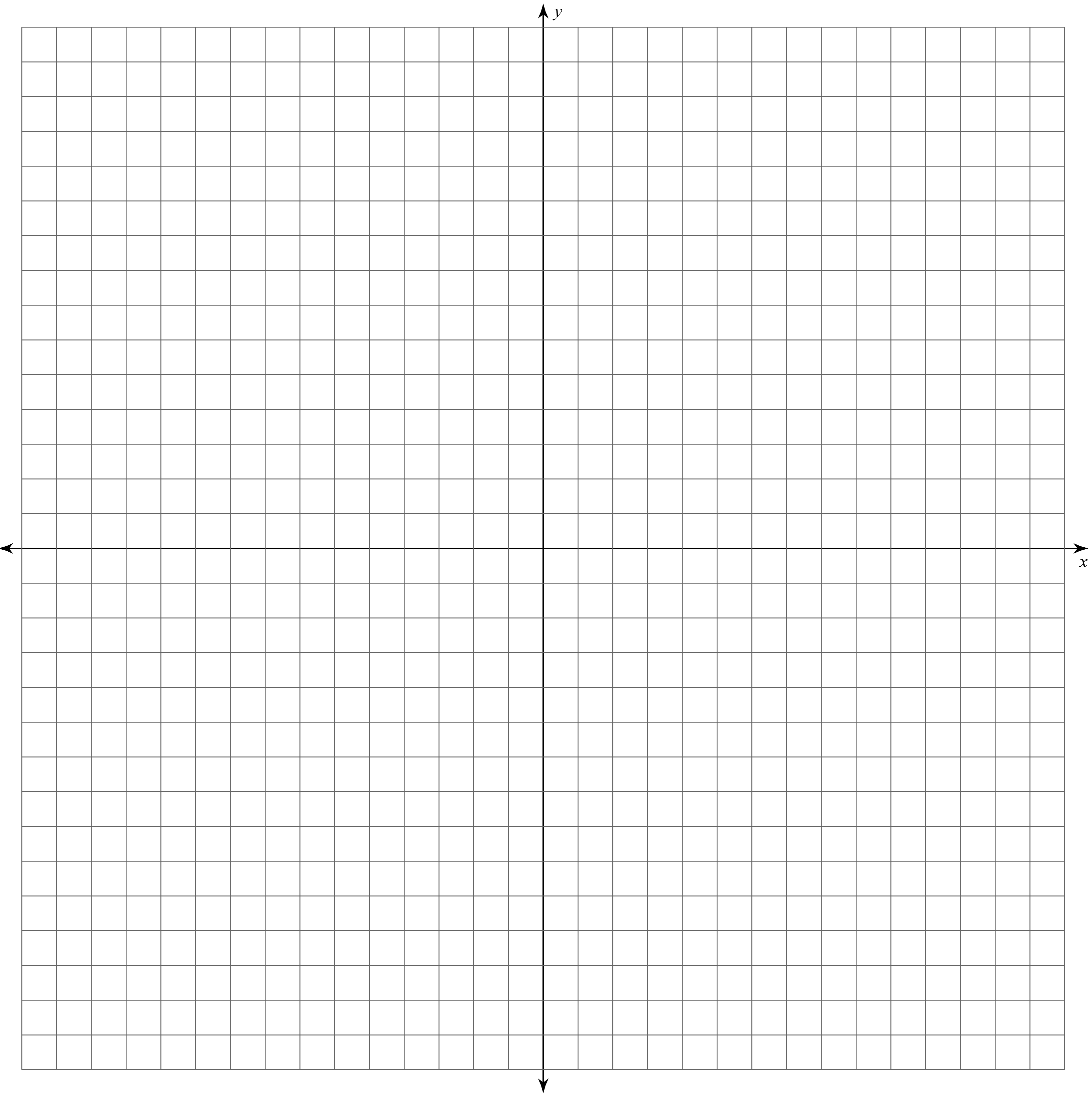 